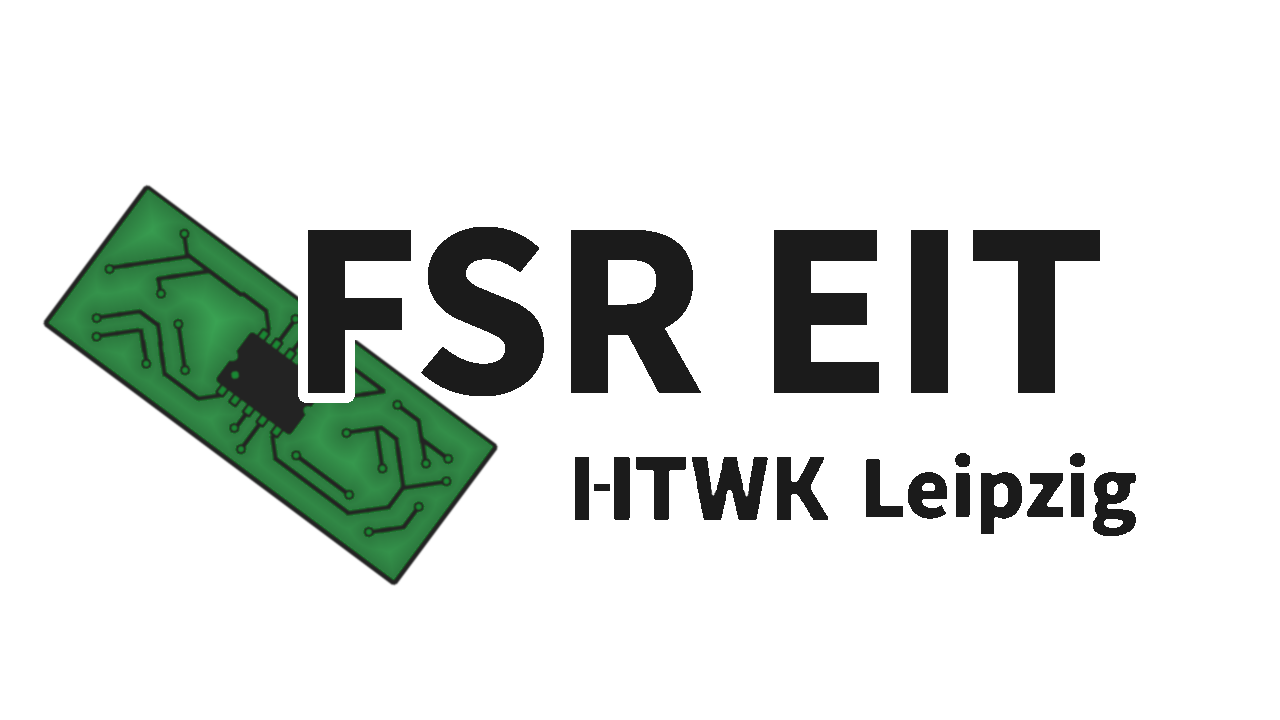 05. Sitzung des Fachschaftsrates EITDatum: 		03.06.2019Sitzungsleitung: 	Fabian OhligProtokollant: 		Joshua HeßRaum: 			W11Beginn: 		17:15Ende: 			19:21Tagesordnung: AllgemeinesFeststellung der Anwesenheit/BeschlussfähigkeitErgänzung und Genehmigung der TagesordnungBestätigung und Freigabe der ProtokolleTerminfindung nächste SitzungVorstellung BineInformation zu ÄmternAuswertung GrillfestBeschluss Haushaltsplan 2018Diskussion und Beschluss Haushaltsplan 2019FakultätsfestProtokolleÖffnungszeitenStuRaSonstigesAnwesenheit:A…Anwesend, U…Unentschuldigt abwesend, E…Entschuldigt abwesendAbstimmungen werden jeweils in der Form Zustimmungen/Ablehnungen/Enthaltungen notiert.Leipzig ___________________________________________________________________				Unterschrift 1				Unterschrift 2TOP 1. Allgemeines :1.1 Feststellung der Anwesenheit/BeschlussfähigkeitDer Fachschaftsrat EIT ist mit 10 von 13 stimmberechtigten Mitgliedern beschlussfähig.Der Fachschaftsrat EIT ist mit Zweidrittelmehrheit beschlussfähig.1.2 Ergänzung und Genehmigung der TagesordnungDie Tagesordnung wird in geänderter Form mit 10/0/0 angenommen.1.3 Bestätigung und Freigabe der ProtokolleDas Protokoll der 04. Sitzung vom 20.05.2019 wird in vorliegender Form mit 10/0/0 angenommen und zur Veröffentlichung freigegeben.1.4. Terminfindung nächste SitzungVorschläge: werden vertagt, bis Termine der “Woche der Wissenschaft” feststehenTOP 2.: Vorstellung BineBine stellt sich vormöchte StuRa Sprecherin werdenMotivation: Krise im StuRa Dezember 2018, Streitschlichtung, StuRa näher an die FSRä bringenTOP 3. Informationen zu Ämtern:Sprecher: Beteiligung AK CERN und GrillfestStrategiemeeting mit Professor JäkelVeranstaltungenOPALGrillen nach Informationsveranstaltung für Profilwahl Zweitsemester Informationen zu Ausfällen am WhiteboardStudienkommissionGremienzeitgemeinsame Sperrzeiten mit MEÖffentlichkeitsarbeit:Flyer wird digital benötigtWebsite Namen und Alter müssen fett gedruckt werdenStudienkommissionsoll im Juni stattfindenbis nächste Sitzung Ideensammlung!!! (zu den Themen Studienordnung, Studienablauf, Allgemeines)TOP 4.: Auswertung Grillfest306 € eingenommen100 Steaks, 90 Würste, 6 leere Kästenwenig Beteiligung4 Plakate wurden aufgehängt in Zukunft mehr Werbungweniger Einkaufen Eingangstüren und Toiletten Plakatierenbessere Pfandmarken werden benötigtMeinungsbild: Nutzung von Pfandmarken 	6 ja, 4 neinTOP 5.: Beschluss Haushaltsplan 2018		                         Florian Chemnitz trifft einHaushalt ist vom Stura gesperrtHaushaltsplan 2018 muss deswegen neu beschlossen werdenTopfüberziehungen im Jahr 2018 bei Kontoführung, Öffentlichkeitsarbeit und VeranstaltungenAbstimmung über Topfüberziehung des Jahres 2018: 9/0/1 angenommenAbstimmung Beschluss Haushaltsplan 2018 ohne Änderung zum vorhandenen Umlaufbeschluss	10/0/1 angenommen	GO-Antrag auf 5 min Pause -> keine GegenredeTOP 6.: Diskussion und Beschluss Haushaltsplan 2019Diskussion über diverse Höhen von TöpfenAbstimmung Beschluss Haushaltplan 2019 	10/0/0 angenommenhttps://drive.google.com/file/d/1_AHmZMu7syMb1oSbauZwt_N28CbHriRj/view?usp=sharingTOP 7.: Fakultätsfest						      Jacob Ueltzen trifft einSchichtplan muss erstellt werden oder Nachfrage bei MEAusleihen von Gegenständen für die Feier (Kleinkrams, Grill, Tischennisplatte, Grillgut)TOP 8.: ProtokolleDiskussion über das Veröffentlichen der ProtokolleMeinungsbild: Protokolle hochladen, überwiegend dafürAktuelles Protokoll im Impressum Archiv so wie gehabtTOP 9.: ÖffnungszeitenDienstag 04.06.19 Eric und MarcDienstag 11.06.19 Eric und MarcTOP 10.: StuRA Am 12.06. 19.00 Uhr: Badminton Bowle Mixed, es fehlen noch 14 Frauen → bitte Werbung machen03.07.19 Sommerfest vom FSR AS in Kooperation mit HSG Lautsprecher geplant3.07.19 (Start 15-16 Uhr mit den Vorbereitungen) wird das Fusions-Festchen (IM) stattfindenDiskussion CERNTOP 11.: SonstigesIBAN-Liste für Rückzahlungen für ausgelegtes Geld der Mitglieder des FSR wird rumgegebenNameAEUGästeMarc, EichhornxEhrenamtliche: Christoph FalkeJoshua, HeßxFabian RichterxJohann, EisenbergxMichelle WipperxFSRä: BineJulie LemkexJacob UeltzenxEric OchmannxTim MäbertxSonstige:Markus HaffnerxRicco LangankixFlorian ChemnitzxFabian Ohligx